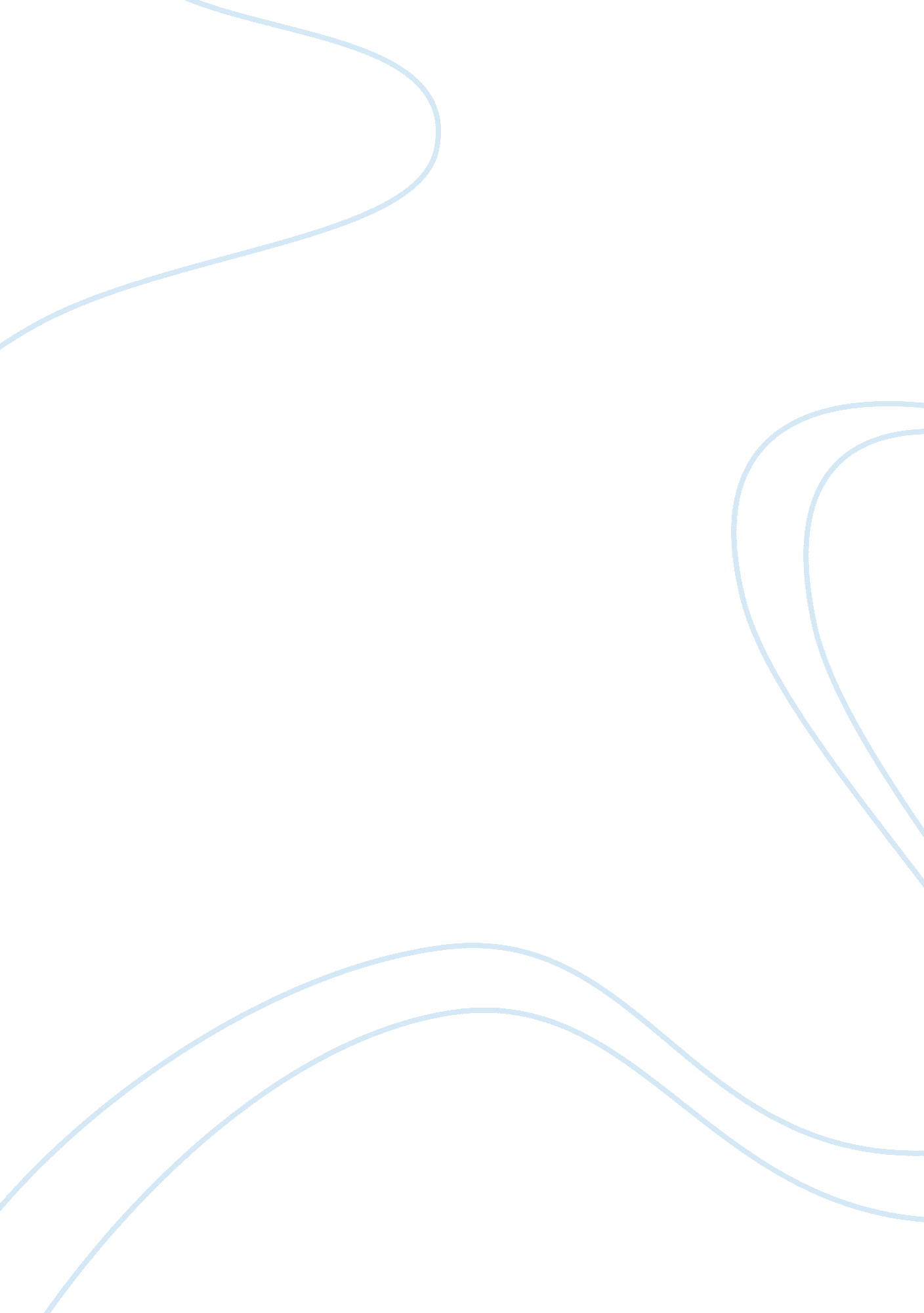 Theories of unemployment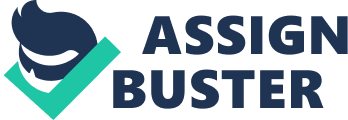 Background research: “ What is “ Unemployment”? Unemployment is a marvel that happens when a man who is effectively scanning for business can’t look for some kind of employment. Unemployment is regularly utilized as a measure of the wellbeing of the economy. The most regularly measure of unemployment is the unemployment rate, which is the quantity of unemployed individuals partitioned by the quantity of individuals in the work compel. Separating “ Unemployment” While the meaning of unemployment is clear, financial experts separate unemployment into various classes. The broadest two classifications of unemployment are deliberate and automatic unemployment. At the point when unemployment is deliberate, it implies that a man has left his occupation eagerly looking for other business. When it is automatic, it implies that a man has been terminated or laid off and now should search for another occupation. Burrowing further, unemployment, both deliberate and automatic, is separated into three sorts. Frictional Unemployment Frictional unemployment emerges when a man is in the middle of employments. After a man leaves an organization, it normally sets aside opportunity to discover another employment, making this kind of unemployment fleeting. It is additionally the slightest tricky from a financial point of view. Arizona, for instance, has confronted rising frictional unemployment in May of 2016, because of the way that unemployment has been generally low for the state. Arizona residents feel certain leaving their occupations with no security net looking for better work. Patterned Unemployment Patterned unemployment comes around because of the business cycle itself. Repeating unemployment ascends amid recessionary periods and decreases amid times of financial development. For instance, the quantity of week after week jobless claims in the United States has moderated in the time of June, as oil costs start to rise and the economy begins to settle, adding occupations to the market. Basic Unemployment Basic unemployment occurs through mechanical advances, when individuals lose their occupations in light of the fact that their abilities are obsolete. Illinois, for instance, in the wake of seeing expanded unemployment rates in May of 2016, looks to execute “ auxiliary changes” that will give individuals new aptitudes and in this manner more openings for work. Contrasts in Theories of Unemployment Numerous varieties of the unemployment rate exist with various definitions concerning who is an “ unemployed individual” and who is in the “ work constrain.” For instance, the U. S. Agency of Labor Statistics’ ordinarily refers to the “ U-3” unemployment rate as the official unemployment rate, yet this meaning of unemployment does exclude unemployed specialists who have turned out to be demoralized by an intense work advertise and are no longer searching for work. Also, different schools of financial thought contrast on the reason for unemployment. Keynesian financial aspects, for instance, suggests that there is a “ characteristic rate” of unemployment even under the best monetary conditions. Neoclassical financial matters, then again, proposes that the work market is effective if taken off alone yet that different intercessions, such a lowest pay permitted by law laws and unionization, put free market activity out of adjust.” ( Investopedia) “ Unemployment is characterized as a circumstance where somebody of working age is not ready to land a position but rather might want to be in all day business. Note: If a mother left work to raise a tyke or in the event that somebody went into advanced education, they are not working but rather would not be classed as unemployed as they are not effectively looking for business. One hazy area is willful unemployment. This happens when the unemployed pick not to accept a position a the going compensation rate (e. g. wrong employment, benefits too high e. t. c) They could be considered unemployed since they are as yet looking for an occupation (they simply would prefer not to take one they are advertised. Measuring unemployment Unemployment in the UK Is measured in two ways 1. Claimant check – the quantity of individuals qualified for unemployment benefits. (in UK, Job Seekers Allowance) 2. Labour compel review – An overview in view of ILO benchmarks – soliciting individuals whether they are out from work and effectively looking for work. Note •Since 1993, the inquirer check strategy for unemployment has fallen more than the work drive overview. This proposes a few people possibly effectively looking for work, however are not qualified for government benefits. •For case, following six months, unemployment advantage is means tried. These individuals will be considered unemployed, yet not qualified for advantages. The Labor constrain review is viewed as a more dependable strategy for computing unemployment. Sorts of unemployment: Synopsis of Unemployment sorts •Demand Deficient Unemployment. – Lack of total request in economy (e. g. unemployment ascends in a subsidence) •Structural Unemployment – specialists need essential aptitudes or experience the ill effects of topographical fixed status •Real Wage Unemployment – compensation above harmony, e. g. because of high national the lowest pay permitted by law. •Frictional unemployment – specialists in the middle of occupations •Voluntary Unemployment. – specialists lean toward not to work Request Deficient Unemployment. Request inadequate unemployment happens in a retreat or time of low development. On the off chance that there is inadequate total request, firms will curtail yield. In the event that they cut back on yield then they will utilize less specialists. Firms will either decrease enrollment or lay off laborers. The more profound the subsidence, the more request insufficient unemployment there will be. This is regularly the greatest reason for unemployment, particularly in a downturn. This is otherwise called repeating unemployment – alluding to how unemployment increments amid a monetary downturn. Graph indicating fall in AD and lower yield – which prompts to higher unemployment Auxiliary Unemployment This is unemployment because of wasteful aspects in the work advertise. It might happen because of a confuse of abilities or topographical area. For instance basic unemployment could be expected to: •Occupational fixed status. There might be gifted occupations accessible, yet numerous laborers might not have the important abilities. Infrequently firms can battle to enroll amid times of high unemployment. This is because of the word related stability. •Geographical fixed status. Occupations might be accessible in London, be that as it may, unemployed laborers will most likely be unable to move there because of challenges in getting lodging e. t. c. •Technological change. In the event that an economy experiences mechanical change a few enterprises will decrease. This is probably going to prompt to auxiliary unemployment. For instance, new innovation (atomic power) could make coal mines shut down leaving many coal excavators unemployed. Genuine Wage Unemployment/Classical Unemployment This happens when wages are misleadingly kept over the balance. For instance, intense exchanges unions or least wages could prompt to compensation over the balance prompting to abundance supply of work (this expect work markets are aggressive) Keynesian examination proposes a fall in AD can prompt to genuine wage unemployment as wages are sticky downwards and a fall in AD doesn’t prompt to wages clearing. Frictional unemployment This happens when laborers are in the middle of employments e. g. school leavers set aside opportunity to look for some kind of employment. There is constantly liable to be some frictional unemployment in an economy as individuals set aside opportunity to discover a vocation suited to their abilities. Deliberate Unemployment. This happens when specialists pick not to accept a position at the going pay rate. For instance, if benefits offer a comparative bring landing page to wage – charge, the unemployed may feel there is no motivation to take an occupation. Different Concepts about Unemployment Regular Unemployment. In specific districts, unemployment might be regular e. g. unemployment ascends in winter when there are no sightseers. Camouflaged/Hidden unemployment. Regularly unemployment insights do exclude certain sorts of laborers. For instance, those put on insufficiency advantage may not be considered unemployed, but rather, it might truly be a sort of basic unemployment. See: Disguised Unemployment Regular Rate of Unemployment. This is the level of unemployment when the work market is in balance. It is the contrast between the work constrain and those eager and ready to acknowledge an occupation at going pay rate. It incorporates the distinctive supply side unemployment like frictional and auxiliary unemployment. See: Natural Rate of Unemployment Under-business. This is when individuals have a vocation yet it is low maintenance or brief. They might want to work all day, yet just have low maintenance salary.” ( Economics offer assistance) Part B: Bibliography: http://www. tradingeconomics. com/australia/unemployment-rate http://www. abc. net. au/news/topic/unemployment http://www. investopedia. com/terms/u/unemployment. asp http://www. economicshelp. org/blog/2247/unemployment/definition-of-unemployment/ 